Número de control OMB 1545-22291210-0147 y 0938-1146Released on April 23, 2013 (corrected)Servicios excluidos y otros servicios cubiertos:Su derecho para continuar con la cobertura:[Insert applicable information from instructions]Su derecho a presentar una queja o una apelación:Si tiene una queja o no está conforme con una denegación de cobertura de su plan, puede apelar la decisión o presentar una queja. Si tiene preguntas sobre sus derechos, este aviso, o necesita ayuda comuníquese con [insert contact information from insturctions]¿Provee Cobertura Esencial Minima esta Coburtura?La Ley de Cuidado de Salud a Bajo Precio requiere que la mayoría de las personas tengan cobertura de atención médica que cumpla los requisitos de ser “cobertura esencial mínima.” Este plan o esta póliza [ofrece/no ofrece ] cobertura esencial mínima. ¿Satisface esta Cobertura el Estándar de Valor Mínimo?La Ley de Cuidado de Salud a Bajo Precio establece un estándar de valor mínimo para los beneficios de un plan médico. El estándar de valor mínimo es 60% (valor actuario). Esta cobertura médica [cumple/no cumple] el estándar de valor mínimo para los beneficios que provee.––––––––––––––––––––––Para ejemplos sobre cómo este plan paga por los servicios en una situación médica específica consulte la página siguiente. –––––––––––––––––––Sobre los ejemplos de cobertura:Estos ejemplos le muestran cómo cubriría el plan los servicios en situaciones distintas. Úselos para tener una idea de cuánta cobertura económica podría obtener el paciente del ejemplo de los distintos planes. 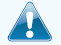 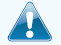  El proveedor cobra: $7,540 El plan paga: $ Usted paga: $
Ejemplos de los costos:El paciente paga: El proveedor cobra: $5,400 El plan paga: $ Usted paga: $
Ejemplo de los costos:El paciente paga:Preguntas y respuestas sobre los ejemplos mencionados:¿Qué conceptos se presuponen de estos ejemplos? Los costos no incluyen las primas.Los ejemplos de costos están basados en los promedios nacionales provenientes del Departamento de Salud y Servicios Humanos de los EE.UU. y que no son específicos para una zona geográfica o un plan.La afección del paciente no es una condición excluida ni preexistente. Todos los servicios y tratamientos empezaron y terminaron en el mismo período de cobertura.No hay otros gastos médicos para ningún miembro cubierto por este plan. Los gastos del bolsillo están basados solamente en el tratamiento del problema mencionado en el ejemplo. El paciente recibió todos los servicios de proveedores de la red del plan. Si el paciente hubiese recibido los servicios de proveedores fuera de la red, los costos hubieran sido más altos. ¿Qué muestra el ejemplo? En cada ejemplo usted verá cómo suman los deducibles, copagos y coseguro. También le ayudan a ver cuáles son los gastos que tendrá que pagar usted porque no están cubiertos o porque el pago es limitado. ¿Contempla el ejemplo mis propias necesidades?  No. Los tratamientos que mencionamos son solo ejemplos. El tratamiento que usted podría recibir para esta condición tal vez sea distinto, según cuál sea el consejo de su médico, su edad, la gravedad de su caso y otros factores. ¿Puede el ejemplo predecir mis gastos futuros? No. Los ejemplos de cobertura no son herramientas de cálculo de costos. Usted no puede usar el ejemplo para estimar el costo del cuidado de su condición. El ejemplo es únicamente para fines comparativos. Sus costos reales dependerán de los servicios que reciba, del precio del proveedor y del reembolso que autorice el plan.¿Puedo usar los ejemplos para comparar los planes? Sí. Cuando usted se fija en el Resumen de Beneficios y Cobertura de otros planes, encontrará los mismos ejemplos de cobertura. Cuando compare los planes, fíjese en el casillero titulado “Usted paga” de cada ejemplo. Cuanto más bajo el número, mayor será la cobertura ofrecida por el plan. ¿Debo tener en cuenta otros costos al comparar los planes?  Sí. Un gasto importante es lo que paga de prima. Por lo general, cuanto más baja sea la prima mayores serán los gastos de su bolsillo, como los copagos, deducibles y coseguro. También debe tener en cuenta las contribuciones a cuentas tales como las Cuentas de Ahorros Médicos (HSA), Acuerdos de Gastos Flexibles (FSA) o las Cuentas de Reembolsos Médicos (HRA) que le ayudan con los gastos del bolsillo. Éste es solo un resumen. Si desea más información sobre la cobertura y los precios, puede obtener los documentos del plan o términos de la póliza en www.[insert] o llamando al 1-800-[insert]Preguntas importantesRespuestas¿Por qué es importante?¿Qué es el deducible general?$ ¿Hay otros deducibles para servicios específicos?$¿Hay un límite para los gastos de mi bolsillo? $¿Cuáles son las expensas que no cuentan para el límite de gastos del bolsillo?¿Hay un límite anual general para lo que paga el plan?¿Tiene este plan una red de proveedores? ¿Necesito un referido para ver un especialista?¿Hay algún servicio(s) que el plan no cubra?Copago es una cantidad fija (por ejemplo $15) que usted paga por los servicios médicos cubiertos, generalmente al momento de recibirlos. Coseguro es la parte que le corresponde pagar a usted por un servicio cubierto, que es un porcentaje de la cantidad aprobada para dicho servicio. Por ejemplo, si la cantidad aprobada por el plan para pasar la noche en el hospital es $1,000, su coseguro será el 20% de esa cantidad o sea $200. Esta cantidad puede cambiar si usted aún no ha pagado el deducible.  El pago del plan por los servicios cubiertos está basado en la cantidad aprobada. Si un proveedor fuera de la red (que no pertenece a la red del plan) le cobra más de la cantidad aprobada, usted tendrá que pagar la diferencia. Por ejemplo, en un hospital que no pertenece a la red le cobran por pasar la noche internado $1,500 la cantidad aprobada es $1,000, usted tendrá que pagar la diferencia de $500 (conocida como  saldo de facturación.)El plan puede animarlo a que use proveedores ______________ cobrándole deducibles, copagos o coseguro más bajos.Eventos médicos comunesLos servicios que podría necesitarSus costos si usted usa proveedores participantesSus costos si usted usa proveedores no participantesLimitaciones y excepcionesSi se atiende en la clínica o consultorio del proveedor médicoConsulta con su médico principal para tratar una condición o heridaSi se atiende en la clínica o consultorio del proveedor médicoConsulta con un especialistaSi se atiende en la clínica o consultorio del proveedor médicoConsulta con otro proveedor de la saludSi se atiende en la clínica o consultorio del proveedor médicoServicios preventivos/evaluaciones/vacunasSi tiene que hacerse un examenExámenes de diagnóstico (radiografías, análisis de sangre)Si tiene que hacerse un examenImágenes (CT/PET scan, MRI) Si necesita un medicamentoPara más información sobre la cobertura de medicamentos visite www.[insert].Medicamentos genéricosSi necesita un medicamentoPara más información sobre la cobertura de medicamentos visite www.[insert].Medicamentos de marca preferidosSi necesita un medicamentoPara más información sobre la cobertura de medicamentos visite www.[insert].Medicamentos de marca no preferidosSi necesita un medicamentoPara más información sobre la cobertura de medicamentos visite www.[insert].Medicamentos especiales Si le hacen una cirugía ambulatoriaArancel del centro (clínica)Si le hacen una cirugía ambulatoriaTarifa del médico/cirujanoSi necesita atención inmediataServicios de la sala de emergenciasSi necesita atención inmediataTraslado médico de emergenciaSi necesita atención inmediataCuidado urgenteSi lo admiten al hospitalArancel del hospital (habitación)Si lo admiten al hospitalTarifa del médico/cirujanoSi tiene problemas psiquiátricos, de conducta o de abuso de sustanciasServicios ambulatorios de salud mental y de la conductaSi tiene problemas psiquiátricos, de conducta o de abuso de sustanciasServicios de salud mental y de la conducta para pacientes internadosSi tiene problemas psiquiátricos, de conducta o de abuso de sustanciasTratamiento ambulatorio para el abuso de sustancias Si tiene problemas psiquiátricos, de conducta o de abuso de sustanciasTratamiento para el abuso de sustancias para pacientes internadosSi está embarazadaCuidados prenatales y post partoSi está embarazadaParto y todos los servicios de internaciónSi necesita servicios de recuperación u otras necesidades especialesCuidado de la salud en el hogarSi necesita servicios de recuperación u otras necesidades especialesServicios de rehabilitaciónSi necesita servicios de recuperación u otras necesidades especialesServicios de recuperación de las habilidadesSi necesita servicios de recuperación u otras necesidades especialesCuidado de enfermería especializadoSi necesita servicios de recuperación u otras necesidades especialesEquipo médico duraderoSi necesita servicios de recuperación u otras necesidades especialesCuidado de hospicioSi su hijo necesita servicios dentales o de la vistaExamen de la vistaSi su hijo necesita servicios dentales o de la vistaAnteojosSi su hijo necesita servicios dentales o de la vistaConsulta dentalLos servicios que su plan NO cubre. (Esta es una lista parcial. Consulte los documentos del plan para más información.)Los servicios que su plan NO cubre. (Esta es una lista parcial. Consulte los documentos del plan para más información.)Los servicios que su plan NO cubre. (Esta es una lista parcial. Consulte los documentos del plan para más información.)Otros servicios cubiertos. (Esta es una lista parcial. Consulte los documentos del plan para otros servicios cubiertos y sus precios.) Otros servicios cubiertos. (Esta es una lista parcial. Consulte los documentos del plan para otros servicios cubiertos y sus precios.) Otros servicios cubiertos. (Esta es una lista parcial. Consulte los documentos del plan para otros servicios cubiertos y sus precios.) El costo del hospital (madre)$2,700Atención de rutina del obstetra$2,100El costo del hospital (bebe)$900Anestesia$900Análisis de laboratorio$500Medicamentos$200Radiografías$200Vacunas y otros servicios preventivos$40Total$7,540Deducibles$Copagos$Coseguro$Límites o exclusiones$Total$Medicamentos$2,900Equipo médico e insumos$1,300Visitas al consultorios y procedimientos médicos$700Educación sobre el cuidado$300Análisis de laboratorio$100Vacunas y otros servicios preventivos$100Total$5,400Deducibles$Copagos$Coseguro$Límites o exclusiones$Total$